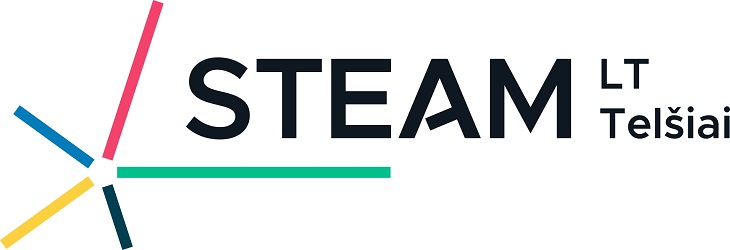 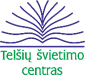 Tiriamasis darbas„Kristalų mikropasaulis“Dauguma buityje naudojamų medžiagų yra kristalinės, pavyzdžiui, valgomoji druska, cukrus, citrinų rūgštis, valgomoji soda ir t.t. Po kruopelę įdėmiai apžiūrėję šias medžiagas, rasime stebėtinai taisyklingos formos gabaliukų. Jie vadinami kristalais. Tai taisyklingų geometrinių formų kietosios medžiagos, susidedančios iš taisyklingai išsidėsčiusių dalelių. Mokiniai dirbdami poromis iš skirtingų cheminių medžiagų užaugins mikrokristalus, juos apžiūrės mikroskopu. Stebės kristalų augimą ir nustatys jų augimo greitį. Pasigamins akmens druskos NaCl heksaedro (kubo) formos popierinį lankstinį ir apskaičiuos, kiek natrio chlorido NaCl atomų sudaro vieną elementariąją gardelę.Numatomi rezultatai:Žinos, kad kristalų mažiausias struktūrinis vienetas – elementarioji gardelė.Supras, kaip apskaičiuoti elementariajai gardelei priklausančių atomų skaičių. Gebės savarankiškai pasiruošti persotintus tirpalus kristalų auginimui, apibūdinti kristalų formas.Priemonės: mikroskopas, cheminės stiklinės, Pastero pipetė, valgomoji druska, vario sulfatas, svarstyklės, elektrinė kaitlentė, maišymo lazdelė, distiliuotas vanduo, laikmatis, milimetrinis popierius.Tikslinė grupė – 7-8 kl. mokiniaiDalyvių skaičius – iki 12 asmenų.Trukmė – 3 val.Vieta – Telšių STEAM atviros prieigos  centras, Sedos g. 29, Telšiai.* Veiklų metu mokiniai gali būti fotografuojami ir filmuojami, o nuotraukos ir vaizdo medžiaga – publikuojama.